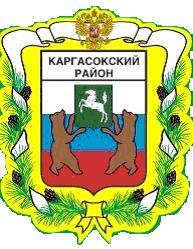 МУНИЦИПАЛЬНОЕ ОБРАЗОВАНИЕ «Каргасокский район»ТОМСКАЯ ОБЛАСТЬДУМА КАРГАСОКСКОГО РАЙОНАЗаслушав и обсудив отчёт Главы Среднетымского сельского поселения и Главы Тымского сельского поселения о результатах финансово-хозяйственной деятельности МУПов за 2019 год,Дума Каргасокского района РЕШИЛА:Глава Каргасокского района                                                                                  А.П. АщеуловРЕШЕНИЕ                                                                      ПРОЕКТ РЕШЕНИЕ                                                                      ПРОЕКТ РЕШЕНИЕ                                                                      ПРОЕКТ 26.02.2020№ ___ с. Каргасокс. КаргасокОб отчете Глав Среднетымского и Тымского сельских поселений о результатах финансово-хозяйственной деятельности МУП ЖКХ "Молодежный", МУП ЖКХ "Тымское" за 2019 год 1. Принять к сведению отчёт Глав Среднетымского и Тымского сельских поселений о результатах финансово-хозяйственной деятельности МУП ЖКХ "Молодежный", МУП ЖКХ "Тымское" за 2019 год.Председатель ДумыКаргасокского района                          В.В. Брагин